Договор публичной оферты об оказании платных образовательных услуг в сфере дополнительного профессионального образованияг. Москва								   «____» _____________ 2022 г.1.1. Данный документ является публичной офертой (в дальнейшем Договор) Негосударственного образовательного учреждения дополнительного профессионального образования «Институт системно-деятельностной педагогики» (в дальнейшем именуемого Исполнитель) и содержит все существенные условия по оказанию платных образовательных услуг.1.2. В соответствии с пунктом 2 статьи 437 Гражданского Кодекса Российской Федерации в случае принятия изложенных ниже условий и оплаты услуг лицо, производящее акцепт этой Оферты, становится Заказчиком. Полным и безоговорочным акцептом настоящей публичной оферты является осуществление Заказчиком оплаты на сайте Исполнителя или наличными денежными средствами в кассу Исполнителя.1.3. Заказчик подтверждает свое согласие на обработку своих персональных данных, которые будут предоставлены Исполнителю в рамках обучения на курсах, в соответствии с требования Федерального закона РФ от 27.07.2006 № 152-ФЗ «О персональных данных».1.4. При заключении настоящего Договора с Заказчиком ‒ физическим лицом, Заказчик подтверждает, что является совершеннолетним и дееспособным гражданином.1.5. Отношения в области защиты прав потребителей регулируются Гражданским кодексом РФ, Законом «О защите прав потребителей» и принимаемыми в соответствии с ним иными федеральными законами и нормативными правовыми актами Российской Федерации.1.6. Исполнитель оставляет за собой право вносить изменения в настоящий Договор, в связи с чем Заказчик обязуется регулярно отслеживать изменения в Договоре, размещенном на сайте Исполнителя. Новые условия Договора вступают в силу с момента публикации на сайте Исполнителя.1.7. Понятия и термины, используемые в настоящем договоре:«Оферта» — настоящий документ Публичная Оферта услуг Исполнителя.«Акцепт Оферты» — полное и безвозвратное принятие Оферты методом выполнения действий, отмеченных в пункте 4.1. данной Оферты. Акцепт Оферты предполагает заключение Договора.«Заказчик» — лицо, осуществившее Акцепт Оферты, и становящееся таким образом Заказчиком Услуг по заключенному данному Договору.«Электронная почта Заказчика» — электронная почта Заказчика, указанная при формировании Заказа.«Заказ» — это перечень услуг, предоставляемых Исполнителем Заказчику, сформированный Заказчиком на сайте ___________________и/или предоставленный Исполнителем.«Договор Оферты» — Договор между Исполнителем и Заказчиком на предоставление Услуг, который заключается посредством Акцепта Оферты.«Сайт Исполнителя» — https://peterson.institute/«Электронная почта Исполнителя» – электронная почта, указанная в разделе 8, настоящего Договора.I. Предмет Договора1.1. В соответствии с условиями Договора Исполнитель обязуется предоставить образовательную услугу, а Заказчик обязуется оплатить образовательную услугу по предоставлению дополнительной профессиональной программы повышения квалификации «__________________________», очной, очно-заочной, заочной формы обучения, с применением электронного обучения и дистанционных образовательных технологий в соответствии с учебным планом, календарным учебным графиком и расписанием занятий, утвержденным Исполнителем.1.2. Продолжительность обучения на момент подписания Договора составляет _________ академических часа.Срок освоения образовательной программы с «___» __________ 202__ г. по «___»_________ 202__ г.1.3. После освоения Заказчиком образовательной программы в полном объеме и успешного прохождения итоговой аттестации ему выдается Удостоверение о повышение квалификации, установленного Исполнителем образца.II. Права Сторон2.1. Исполнитель вправе:2.1.1. самостоятельно осуществлять образовательный процесс, устанавливать системы оценок, формы, порядок и периодичность проведения промежуточной аттестации Заказчика;2.1.2. применять к Заказчику меры поощрения и меры дисциплинарного взыскания в соответствии с законодательством Российской Федерации, учредительными документами Исполнителя, настоящим Договором и локальными нормативными актами Исполнителя;2.1.3. в течение всего периода обучения Исполнитель оставляет за собой право вносить изменения в преподавательский состав, расписание занятий, сохраняя при этом продолжительность курса обучения;2.1.4. обрабатывать персональные данные Заказчика, в порядке, установленном 152 ФЗ от 27 июля 2006 г. «О персональных данных» и другими документами, регламентирующими организацию образовательного процесса;2.1.5. в целях исполнения обязательств по Договору Исполнитель имеет право привлекать на договорной основе третьи лица.2.2. Заказчику предоставляются академические права в соответствии с частью 1 статьи 34 Федерального закона от 29 декабря 2012 г. N 273-ФЗ «Об образовании в Российской Федерации». Заказчик также вправе:2.2.1. получать информацию от Исполнителя по вопросам организации и обеспечения надлежащего предоставления услуг, предусмотренных разделом I настоящего Договора;2.2.2. обращаться к Исполнителю по вопросам, касающимся образовательного процесса;2.2.3. пользоваться в порядке, установленном локальными нормативными актами, имуществом Исполнителя, необходимым для освоения образовательной программы;2.2.4. принимать в порядке, установленном локальными нормативными актами, участие в социально-культурных, оздоровительных и иных мероприятиях, организованных Исполнителем;2.2.5. получать полную и достоверную информацию об оценке своих знаний, умений, навыков и компетенций, а также о критериях этой оценки.III. Обязанности Сторон3.1. Исполнитель обязан:3.1.1. зачислить Заказчика, выполнившего установленные законодательством Российской Федерации, учредительными документами, локальными нормативными актами Исполнителя условия приема, в качестве Заказчика;3.1.2. довести до Заказчика информацию, содержащую сведения о предоставлении платных образовательных услуг в порядке и объеме, которые предусмотрены Законом Российской Федерации "О защите прав потребителей" и Федеральным законом "Об образовании в Российской Федерации";3.1.3. организовать и обеспечить надлежащее предоставление образовательных услуг, предусмотренных разделом I настоящего Договора. Образовательные услуги оказываются в соответствии с учебным планом и расписанием занятий Исполнителя;3.1.4. предоставить Заказчику после полной оплаты обучения логин и пароль к курсу обучения, размещенного на платформе GetCourse;3.1.5. обеспечить Заказчику предусмотренные выбранной образовательной программой условия ее освоения;3.1.6. принимать от Заказчика плату за образовательные услуги.3.2. Заказчик обязан соблюдать требования, установленные в статье 43 Федерального закона от 29 декабря 2012 г. N 273-ФЗ "Об образовании в Российской Федерации", в том числе:3.2.1. самостоятельно настроить и обеспечить подключение персонального компьютера к сети Интернет и убедиться в технической возможности получать Услуги согласно Договору;3.2.2. не передавать третьим лицам регистрационные данные доступа к Интернет-ресурсу (логин и пароль), обеспечивающему обучение с использованием дистанционных образовательных технологий, по программе, указанной в п.1.1 настоящего Договора;3.2.3. выполнять задания для подготовки к занятиям, предусмотренным учебным планом;3.2.4. обучаться в образовательной организации по образовательной программе с соблюдением требований, установленных учебным планом Исполнителя;3.2.6. соблюдать требования учредительных документов, правила внутреннего распорядка и иные локальные нормативные акты Исполнителя;3.2.7. своевременно вносить плату за предоставляемые образовательные услуги, указанные в разделе I настоящего Договора, в размере и порядке, определенных настоящим Договором, а также предоставлять платежные документы, подтверждающие такую оплату;3.2.8. распечатать, подписать, отсканировать подписанный договор и направить его по электронному адресу Исполнителя info@sch2000.ru (и/или miroshina@sch2000.ru), определенному в договоре, в течение 3 (трех) дней с момента осуществления оплаты;3.2.9. отсканировать документ об образовании, либо справку из учебного заведения, подтверждающие наличие среднего профессионального и (или) высшего образования, либо получение среднего профессионального и (или) высшего образования и направить по электронному адресу Исполнителя info@sch2000.ru (и/или miroshina@sch2000.ru), определенному в договоре.IV. Стоимость услуг, сроки, порядок их оплаты и взаиморасчеты Сторон4.1. Полная стоимость образовательных услуг _______ (_________) рублей. Для оплаты Услуг Заказчик должен выбрать программу на Сайте, по которой он намерен пройти обучение. Заполнить анкету (заявку) и после этого регистрация и данные Заказчика автоматически поступают на e-mail Исполнителя. Заказчику направляется квитанция на оплату выбранной программы обучения.4.2. Оплата стоимости услуг производится Заказчиком на расчетный счет Исполнителя, указанный в разделе 9 настоящего Договора либо платежному агенту (субагенту), осуществляющему деятельность по приему платежей физических лиц, как в виде полной оплаты, так и частями от стоимости Заказа, при этом полная оплата услуг производится не позднее даты начала оказания услуг.4.3. В случае оплаты услуги посредством сайта Исполнителя, при отказе от услуги удерживается комиссия банка.4.4. Услуги по настоящему Договору НДС не облагаются на основании п. 3 ст. 346.11 Налогового кодекса Российской Федерации.4.5. По окончанию обучения составляется Акт оказанных услуг, подписываемый Сторонами и подтверждающий выполнение Сторонами обязательств по настоящему договору. В случае немотивированного отказа или уклонения Заказчика от подписания Акта, услуги считаются надлежаще оказанными и принятыми Заказчиком в полном объеме.4.6. Заказчик сам инициирует подписание акта оказанных услуг или мотивированный отказ (несогласие с качеством оказанных услуг) в срок не позднее 10 дней после последнего дня обучения.4.7. Услуги считаются оказанными Исполнителем надлежащим образом и принятыми Заказчиком в полном объеме если в течение 10 дней по завершении обучения Исполнитель не получил от Заказчика мотивированных письменных возражений. По истечении срока, указанного выше, претензии Заказчика относительно недостатков Услуг, в том числе по количеству (объему), стоимости и качеству не принимаются.V. Основания изменения и расторжения договора5.1. Условия, на которых заключен настоящий Договор, могут быть изменены по соглашению Сторон или в соответствии с законодательством Российской Федерации. Все изменения, вносимые в Договор, оформляются дополнительным соглашениям, являющимся неотъемлемой частью настоящего Договора.5.2. Настоящий Договор может быть расторгнут по соглашению Сторон.5.3. Настоящий Договор может быть расторгнут по инициативе Исполнителя в одностороннем порядке в случаях:установления нарушения порядка приема в организацию, повлекшего по вине Заказчика его незаконное зачисление в эту организацию;просрочки оплаты стоимости платных образовательных услуг;невозможности надлежащего исполнения обязательства по оказанию платных образовательных услуг вследствие действий (бездействия) Заказчика;в иных случаях, предусмотренных законодательством Российской Федерации.5.4. Настоящий Договор расторгается досрочно:по инициативе Заказчика, в том числе в случае перевода Заказчика для продолжения освоения образовательной программы в другую организацию, осуществляющую образовательную деятельность;по инициативе Исполнителя в случае применения к Заказчику отчисления как меры дисциплинарного взыскания, в случае установления нарушения порядка приема в организацию, повлекшего по вине Заказчика его незаконное зачисление в организацию;по обстоятельствам, не зависящим от воли сторон, в том числе в случае ликвидации Исполнителя.5.5. Исполнитель вправе отказаться от исполнения обязательств по Договору при условии полного возмещения Заказчику убытков.5.6. Заказчик вправе отказаться от исполнения настоящего Договора при условии оплаты Исполнителю фактически понесенных им расходов, связанных с исполнением обязательств по Договору.5.7. Возврат средств за обучение осуществляется путем безналичного перечисления денежных средств Заказчику по предоставляемым им реквизитам.VI. Ответственность Сторон6.1. За неисполнение или ненадлежащее исполнение своих обязательств по Договору Стороны несут ответственность, предусмотренную законодательством Российской Федерации и настоящим Договором.6.2. При обнаружении недостатка образовательной услуги, в том числе оказания ее не в полном объеме, предусмотренном образовательными программами (частью образовательной программы), но при условии наличия документов, подтверждающих факты недостатков оказанной образовательной услуги, Заказчик вправе по своему выбору потребовать:6.2.1.  соразмерного уменьшения стоимости оказанной образовательной услуги;6.2.2. возмещения понесенных им расходов по устранению недостатков оказанной образовательной услуги своими силами или третьими лицами.6.3. Заказчик вправе отказаться от исполнения Договора и потребовать полного возмещения убытков, если в срок 30 рабочих дней недостатки образовательной услуги не устранены Исполнителем. Заказчик также вправе отказаться от исполнения Договора, если им обнаружен существенный недостаток оказанной образовательной услуги или иные существенные отступления от условий Договора.6.4. Исполнитель не несет ответственности за невозможность со стороны Заказчика воспользоваться Интернетом по независящим от Исполнителя причинам. В этом случае Заказчик не вправе требовать возврата денежных средств или возмещения иных убытков со стороны Исполнителя.6.5. Исполнитель не несет ответственности по претензиям Заказчика к качеству соединения с сетью Интернет, качеству функционирования сетей Интернет-провайдеров, к работоспособности оборудования и программного обеспечения Заказчика и другим обстоятельствам, находящимся вне компетенции Исполнителя, а также в случае возникновения обстоятельств непреодолимой силы. К последним относятся: стихийные бедствия, пожары, техногенные аварии и катастрофы, аварии на инженерных сооружениях и коммуникациях, массовые беспорядки, военные действия, бунты, гражданские волнения, забастовки, препятствующие исполнению Сторонами своих обязательств по Договору, то есть чрезвычайные и непреодолимые при данных условиях обстоятельства, наступившие после заключения Договора.6.6. Заказчик несет ответственность только за невыполнение необходимых действий, связанных с настройкой и подключением компьютера к сети Интернет.VII. Срок действия Договора7.1. Настоящий Договор вступает в силу со дня его заключения Сторонами и действует до полного исполнения Сторонами обязательств.VIII. Заключительные положения8.1. Сведения, указанные в настоящем Договоре, соответствуют информации, размещенной на официальном сайте Исполнителя в сети Интернет на дату заключения настоящего Договора.8.2. Под периодом предоставления образовательной услуги (сроком освоения) понимается промежуток времени с даты издания приказа о зачислении Заказчика в образовательную организацию до даты издания приказа об окончании обучения или отчислении Заказчика из образовательной организации.8.3. Настоящий Договор составлен в 2-х экземплярах, по одному для каждой из Сторон. Все экземпляры имеют одинаковую юридическую силу. Изменения и дополнения настоящего Договора могут производиться путем составления одного документа, подписанного сторонами, а также путем обмена письмами, телеграммами, телексами, телефаксами и иными документами, в том числе электронными документами, передаваемыми по каналам связи, позволяющими достоверно установить, что документ исходит от стороны по договору в соответствии со ст. 434 ГК РФ.8.4. Изменения Договора оформляются дополнительными соглашениями к Договору.8.5. Стороны обязуются не разглашать информацию, составляющей коммерческую тайну, и конфиденциальную информацию.8.6. За незаконное получение и разглашение сведений, составляющих коммерческую тайну, конфиденциальную информацию, Стороны несут административную ответственность и уголовную ответственность в порядке, предусмотренном действующим законодательством Российской Федерации.8.7. В предусмотренных законодательством случаях Заказчик, который в связи с прохождением обучения получил доступ к информации, составляющей коммерческую тайну, конфиденциальной информации, обладателем которой является Исполнитель, в случае умышленного или неосторожного разглашения этой информации при отсутствии в действиях такого Заказчика состава преступления несет дисциплинарную ответственность.8.8. Принимая условия настоящей Оферты, Заказчик выражает свое согласие на получение информации на его электронную почту и в мессенджеры (WhatsApp, Telegram и другие) обо всех проводимых Исполнителем мероприятиях, условиях их проведения, финансовых условиях и иной информации, независимо от срока действия настоящей Оферты. 8.9. Заказчик дает свое согласие на обработку Исполнителем своих персональных данных и подтверждает, что, давая такое согласие, действует своей волей и в своем интересе. Согласие распространяется на следующую информацию: фамилия, имя, отчество, пол, возраст, год, месяц, дата и место рождения, адрес места жительства, адрес фактического проживания, телефон, адрес электронной почты, реквизиты банковского счета и банковской карты и другая информация, относящаяся к личности Заказчика. Согласие на обработку персональных данных дается в целях получения услуг, оказываемых Исполнителем. Согласие на обработку персональных данных предоставляется на осуществление любых действий в отношении Персональных данных, которые необходимы для достижения вышеуказанных целей, включая без ограничения: сбор, систематизацию, накопление, хранение, уточнение (обновление, изменение), использование, распространение (в том числе передача), обезличивание, блокирование, уничтожение, а также осуществление любых иных действий с персональными данными в соответствии с действующим законодательством. Обработка персональных данных осуществляется Исполнителем следующими способами: обработка персональных данных с использованием средств автоматизации, обработка персональных данных без использования средств автоматизации (неавтоматизированная обработка). При обработке персональных данных Исполнитель не ограничен в применении способов их обработки. Заказчик согласен, что в случае необходимости Исполнитель вправе предоставить персональные данные Заказчика для достижения указанных выше целей третьим лицам (в т.ч. дочерним и зависимым), их агентам и иным уполномоченным ими лицам. Такие третьи лица имеют право на обработку персональных данных на основании настоящего согласия. Согласие предоставляется с момента подписания настоящего договора и действительно до момента письменного отзыва Заказчиком.8.10. В соответствии с частью 2 статьи 55 Федерального закона от 29.12 2012 г. № 273-ФЗ 
«Об образовании в Российской Федерации» Заказчик подписанием настоящего Договора подтверждает, что ознакомлен(-на) с:·        Уставом Исполнителя;·        Лицензией на осуществление образовательной деятельности;·        Образовательной программой;·        Локальными нормативными актами, регламентирующими организацию образовательного процесса Исполнителя.IX. Адреса и реквизиты сторонИсполнитель: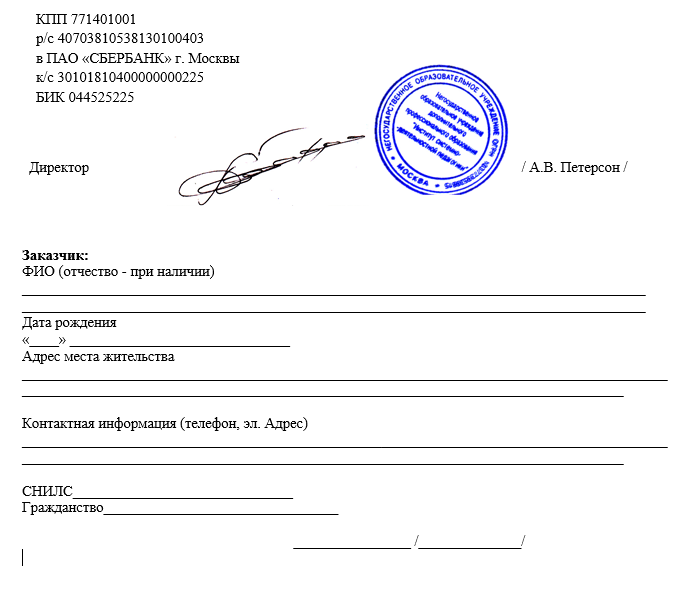 